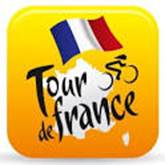 Parijs is niet ver meer……………………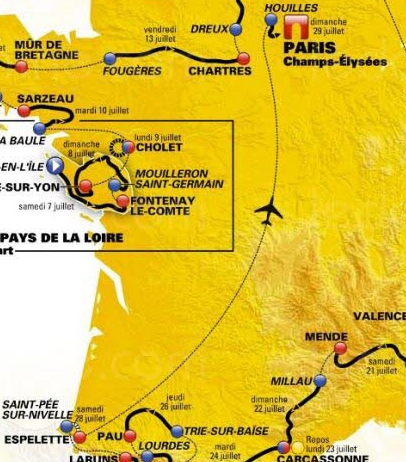 Tja, daar is niks aan gelogen, Parijs is niet ver meer. De renners zaten gisteren na de tijdrit nog in het uiterste Zuid-Westelijk puntje van Frankrijk, waar overigens een bom volk stond zeg…………, met het vliegtuig is/wordt de reis naar Parijs ingezet………En dan zit Tour nummer 105 er bijna op………………, maar eerst nog even terugblikken op de grandioze tijdrit van gisteren en de vooruitblik op de etappe van vandaag.Maar voordat we daar naar over gaan eerst……………………De reacties uit het pelotonTja, waar moet Felix beginnen…………………………, Laten we starten bij de knuppel die Niek  Iversen in het hoenderhok gooide. Over een te organiseren La  Vuelta-spel. Felix zit er nog over te dubben, maar wat in ieder geval niet tegenwerkte was de reactie van Dé VUELTA-spel organisator uit Huijbergen: Sjaak van den Berg.Sjaak en Felix weten dat ze zonder al teveel ondersteuning allebei een spel organiseren wat de nodige tijd kost. Het voordeel van Sjaak is dat ie al lekker met pensioen is dus er mooi de tijd voor uit kan trekken om te organiseren, maar dan moet je het nog maar doen hè………………………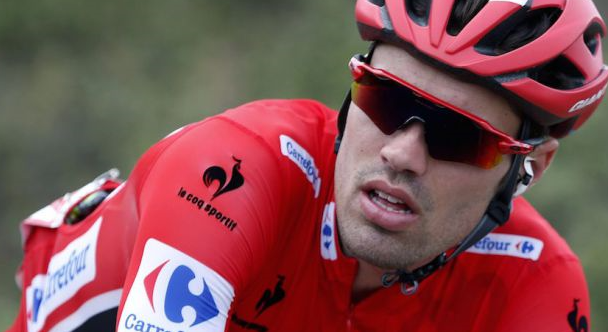 Kijk, en waar Felix alleen een beetje Warm Trappen en Hét Tourspel van West-Brabant (HTVWB) regelt, daar is Sjaak gewoon 9 weken continue in het jaar mee bezig.Sjaak regelt naast het TOUR-spel namelijk ook het GIRO-spel en VUELTA-spel. Kijk, Felix kwam hier pas later achter dat Sjaak dit organsieerde. ODIO-voorzitter Roger Withagen wees hem er 3 jaar geleden op. Felix organiseerde toen HTVWB ook al vele jaren.Maar de vraag om een VUELTA-spel te organiseren, terwijl je weet dat er al eentje in de buurt is………, that is different cookie.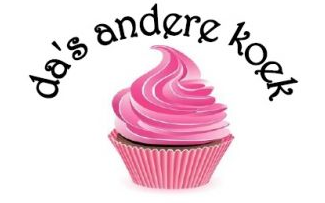 Maar Sjaak berichtte als volgt: Hallo Felix,Dat is natuurlijk een heel goed voorstel van Nick Iversen om ook Hét Vueltaspel van West Brabant te gaan organiseren. (het is wel verleidelijk moet Felix toegeven….., red.)Zoals je weet ben ik een groot liefhebber van de GIRO en de VUELTA omdat dit de rondes zijn waar de toekomstige tourrenners zich laten zien. (En wie kan dat beter weten dan jij Sjaak…?, red.)Het is niet zomaar even 25 favorieten opzoeken die je op elke wielersite kunt vinden invullen maar wel de kunst om de juiste dark horses  te kiezen. (echt ook iets voor Wim Erkelens dan, die had alleen maar dark horses………, toch Wim?, red.) 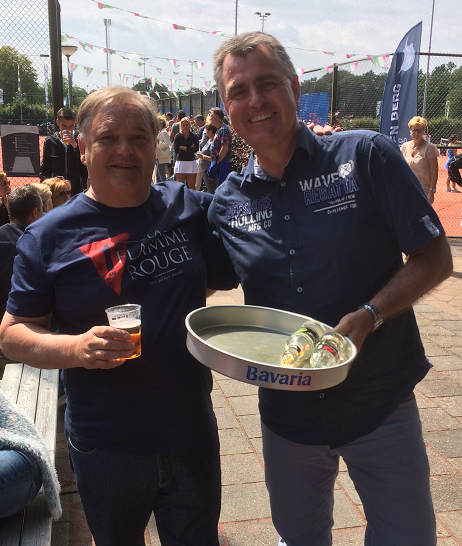 Dus het zijn ook de echte wielerkenners (je bent niet voor niks in 2016 en 2017 winnaar van ons GIRO-spel !!!) (aah, moest er dat echt in nu Sjaak….?, red.) die hier op de erelijst komen (maar dat voelt wel heel goed!!..., red.). Zoals je al aangaf is het  deelnemersveld van onze spellen totaal verschillend dus dat is zeker geen reden om het niet te doen. (kijk, dit is een belangrijke beweegreden om het niet te laten………, red.)Ik begrijp ook wel dat je (een beetje) opziet tegen het vele werk maar je zou de journaals inderdaad iets beperkter kunnen doen. (ja, maar wat Felix in de Tour doet, dat gaat ie in een eventueel te organiseren VUELTA-spel niet evenaren…., red.)Ik zeg: Zeker een jaartje proberen en wij (Martijn en ik) doen zeker mee. (da’s al een geruststelling…. , red.) (Voor mij ook weer een mogelijkheid om revanche te nemen voor deze mislukte tourpool) (mwaah, zo belabberd was het toch ook weer niet Sjaak…., red.)Groeten,Sjaak   Maar er kwamen nog wel een paar reacties vanuit het peloton:Van Frank Dingemans bijvoorbeeld:Ha Felix,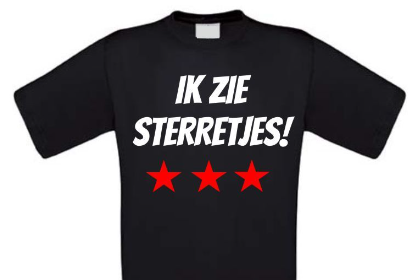 Bedankt weer voor het journaal! (en wederom…., geen dank!!, red.)Ik vrees het zwarte gat na de Tour ook . Een VUELTA-spel met b.v. alleen een Tourjournaal (VUELTA-journaal dan zeker…?, red.) in het weekend of op de rustdagen zou het allemaal veel draaglijker maken   ... (en dus nog eentje die het wel ziet zitten….., red.).Even wat anders..... wat betekenen de drie sterretjes die sommige deelnemers aan dit spel achter hun naam hebben staan eigenlijk? (Ah, ja, goed dat je het vraagt…., red.)Moeten die nog betalen of heeft het te maken met hoe vaak ze in het verleden kampioen zijn geworden of zoiets? (nee, Frank allebei niet “of zoiets”; Felix heeft het je al verklapt, maar zal het nog even aan de anderen vertellen. De deelnemer smet de 3 sterretjes zijn degenen die meedingen naar de Witte Trui!!)Groet,FrankOok Mark Nuijten, oh nee, nu doet Felix bijna hetzelfde als bij het Primera-spel; het is Marc Nuijten (gelezen daar in Hoogerheide nu??). Marc stuurde vrijdagochtend ook een reactie:Goedemorgen Felix,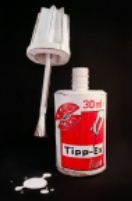 Nog gefelixiteerd met je verjaardag trouwens gisteren (dankjewel Marc!!, red.) en ook met je gedeelde dagprijs in Dat andere Tourspel van West-Brabant (oh, niet eens gezien joh, tja, geen tijd hè……………, klotespel hier ook, kost zo veul tijd…., red..), waar ze mijn voornaam nog steeds met een K op het eind schrijven (trouwens (hoe wist Felix het….!?, red,), maar dat zal vast wel komen omdat de Tipp-Ex van Niels hard is geworden in het potje met deze hitte. (dat kan inderdaad niet anders, we nemen het de Niels niet kwalijk!!, red.)Ik zou ook graag meedoen aan Hét Vueltaspel van West-Brabant natuurlijk als jij dit zou organiserenen dan natuurlijk wel graag weer met 25 renners in een ploeg, want anders wordt het weer dobbelen (jij bent nummer 3 Marc……, red.)Groeten,Marc NuijtenHuijbergen Al met al, Felix leest dat er wel enige animo is en bij de ODIO-coryfeeën denkt Felix ook wel een aantal deelnemers te strikken… Felix gaat het nog eens overdenken en komt er bij jullie op terug.Felix zag al wel dat de Vuelta start op 25 augustus in Malaga met een proloog van 8 kilometer..Even iets geheel anders, of anders……, eigenlijk helemaal niet anders, want de laatste paar dagen is het al een paar keer bingo met haar geweest. Maar Ellen Roedelof kan maar niet genoeg krijgen van haar gewonnen prijzen:Een hele goedemiddag Felix, (ja, dat gelooft Felix ook wel, voor jou zeker…. ., red.)En gewoon NOG een keertje de dagzege!!!! (Weljot, het kan maar niet op hè, zou dur is nie mee stoppuh??..., red.) Ik zeg: ik ben goed bezig  (En Felix zegt: Ja Ellen, gij zijt goed bezig!!...., red.). 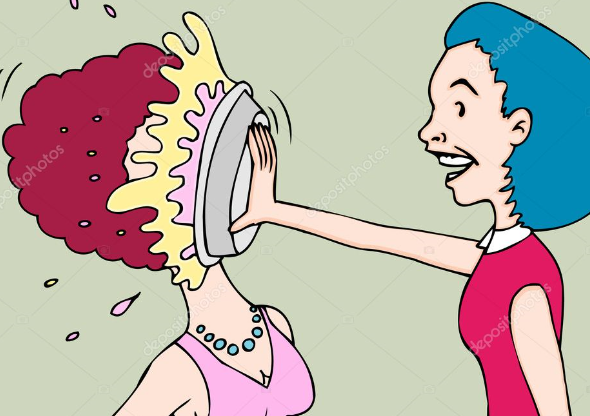 Ik snap dat je maar 1x een gesponsorde prijs kan winnen... om iedereen een kans te geven.... dus ..... Geef ik graag mijn prijs af... al is een slagroomtaart natuurlijk wel heel erg lekker...... (ach Ellepel, da’s allemaal niet goed voor ons……, maar wel lekker natuurlijk, red.) Anyway.... t was tof weer te lezen dat ik nr 1 was...  mijn dag kan wederom niet meer stuk!! (Maaruh….., heel de afgelopen week kan bij jou toch nie stuk of wa….. , red.)Fijne dag nog (merciekus, enne…. Vant zellufde!!)Ellepel xEn Felix kreeg van morgen ook en ontroerend mailtje van Perry – wat een sponsdor is die man-  Clarijs met als onderwerp: Bijna weer een Tour voorbij……Goeie middag Felix, (middag Perry!!, red.)Net voor de meet nog even een mailtje richting Felix.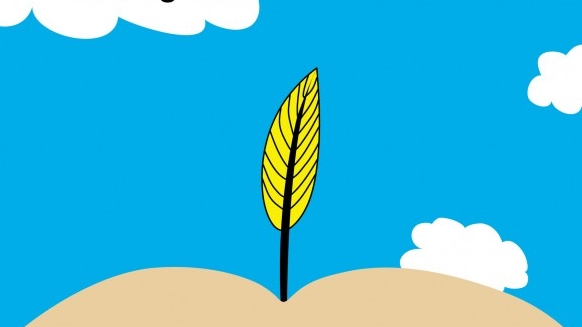 Ge zult van allemaal wel veren in je reet gestoken krijgen (hij is groot genoeg…., red.) over hoe fantastisch het weer was en dat het weer jammer is dat we weer een jaar moeten wachten (eigenlijk best wel ja……, maar schaam me er niet voor hoor….. , red.), dus val ik jou daar nie mee lastig (nie doen dan!!..., red.). Het is wel zo, maar goed.Maar wat een weelde dit jaar, heb in mun leven nog nooit zo vaak wat gewonne! ( en dat Felix dat allemaal in dat spelletje voor je regelt hè……   , nee eigenlijk jimmaol zelf gedaan hè!!..., red.)Vandaag zelfs 2 prijzen, hoe ist mogelijk. De koffie smaakte vanmorgen echt goed.Bedankt manne van Bokki!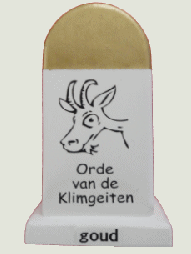 Tis nie dat ik er veel verstand van heb maar bevond me wel tussen  2 klepper/ster in de bergritten. Maar we hebben een bergkoningin denk zo mar. (denk ut ok zomar, maar daarover direct meer…., red,)Zit net te bedenken, jij geeft toch jouw “ kennisuurtje” aan Ellen op het werk? ( ja joh, ze hangt aan mijn lippen…. Hahahahahaha, red.)  Misschien een idee dat zij jou wat “kennis overdraagt” voor klimmers in de Tour? (ja dat zeker, ga zeker bij haar in de leer….., red.)Maar goed, ik ga weer verder kijken naar de tijdrit (wat was die weer gaaf zeg……………… red.). Straks nog ff naar Max kijken voor de F1 kwalificatie (Felix gaat je niet tegenhouden……, red.)  maar dan weer naar de Tour.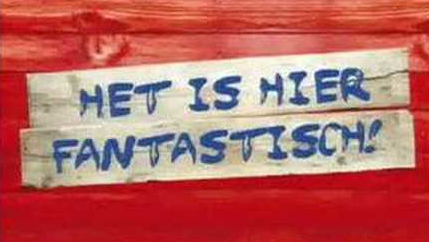 Felix, het was weer fantastisch, bedankt en tot volgend jaar ( heb ik het toch gezegd). (dankjewel Perry, zit hier achter mijn computertje gewoon te blozen……. ;-), red.)Groeten PerryEn dan op de app nog een paar dingen…… ,man, man, man. Felix lag weer dubbel op de bank vanmiddag.Nick –Magic- Orlando meldde zich in de Tour-app:Felix probeert het ff te reconstrueren: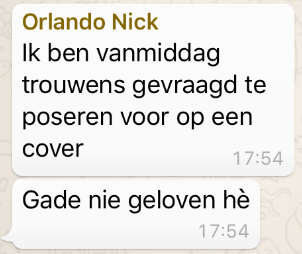 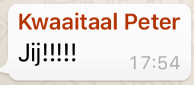 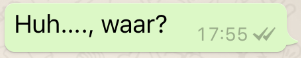 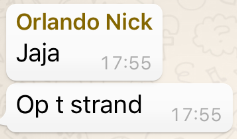 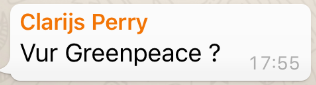 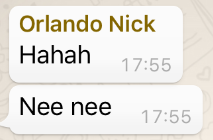 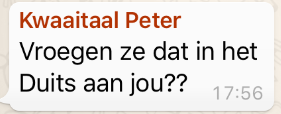 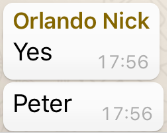 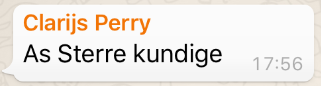 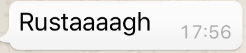 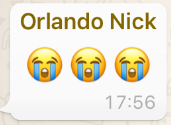 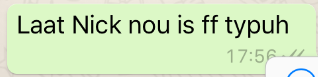 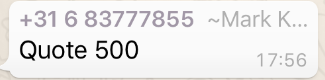 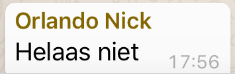 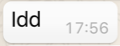 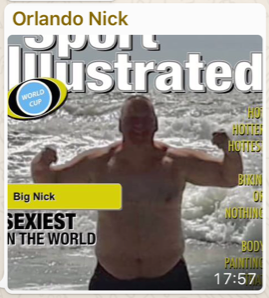 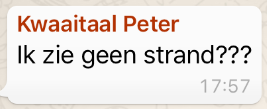 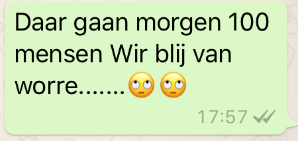 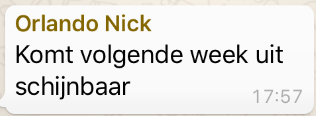 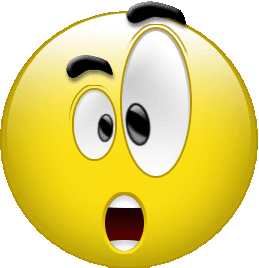 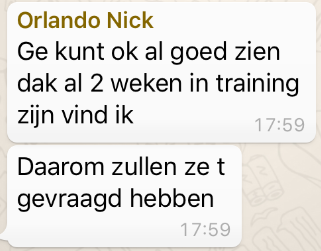 Nou, da’s weer een tijdschrift failliet dan denk………………………… hahahahahahahaTot slot nog een reactie van Peter – Feyenoordpikkie- KwaaitaalBeste Felix,Het einde van drie onvergetelijke weken nadert, de saaie ochtenden zonder tourjournaal weer in het vooruitzicht  (ja Peet, het leven is soms hard man…., red.).Ik ben weer een hoop wijzer geworden door de journaals en de tourapp natuurlijk niet te vergeten. (kijk, da’s dan toch weel lekker meegenomen, maar wat ben je op die tourapp wijzer geworden…..?, red)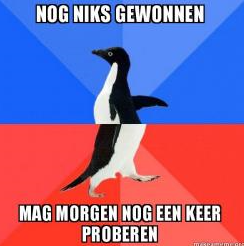 Dit jaar dacht ik juiste tactiek te hebben gevonden en een ijzersterk peloton met 25 renners op papier gezet. Maar zoals de voorgaande jaren blijft alles gewoon hetzelfde........weer geen enkele platte prijs gepakt. (Gelukkig gaat het voetbalseizoen binnenkort weer beginnen en wie weet wat er dan met Feyenoord gaat gebeuren….., red)   Ik dacht toch echt 3,5 week geleden dat de naam 'feyenoordpikkie' vaak te lezen zou zijn in het klassement (…….., niet voor de gewonnen prijzen in ieder geval nee……, red.) . Helaas, maar voor volgend jaar ga ik alle journaals, adviezen uit de app en teams van de winnaars eind juni geheel opnieuw lezen en hiermee een nieuw verassend peloton samen stellen. (denk je echt dat dat zal helpen….? red.)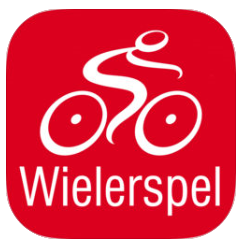 Het idee om met de Vuelta ook een 'tour'spel op te zetten is misschien een goed idee. Maar dan volgend jaar ook een Giro'tour'spel maken!!!!! (weljot, Felix heeft nog niet eens ene vinger gegeven hè……, red.)Ik zie hopelijk de uitnodigingen in mijn mailbox verschijnen. (houtum in de gaten…., red.)Felix in ieder geval bedankt voor de analyses van de afgelopen weken en op voorhand alle winnaars van de dag prijzen en de tourkenner die zondagmiddag het hoogste schavot betreed, gefeliciteerd.....!!!!!!Laten we maar gaan naar:De etappe van gisteren   De tijdrit……Ja, we wisten dat gisteren de Tour beslist was met de laatste bergetappe. Toch was het nog spannend, want die Roglic zou Tom toch niet van de 2e plaats af duwen zeker……………… En Froome, waar is die toe in staat. En Zeureind Thomas, als die nou eens ff een slechte dag heeft………………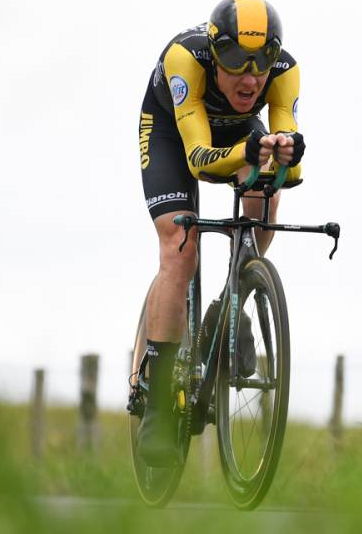 Het begon allemaal met Kwiatkowski die een hele goede tijdrit wegzette en heel lang in de hotseat zat.Maar toen moesten de grote jongens nog gaan rijden. Quintana, Dan Martin en Landa, die deden het niet best. Kruijswijks 5e plaats kwam niet in het gedrang.Roglic ging niet lekker en kreeg al gelijk een flink pak op de broek van Froome, bij het 1e meetpunt was Froome Roglic, toch wel tegen de verwachting in, al gepasseerd voor het podium. Dumoulin reed als een Zwitsers uurwerk gelijk op met Froome. Zowel bij meetpunt 1 als 2 zat ie 2 seconden achter Froome.En dan die Thomas, die ging nondeknetter als een komeet zeg……… Bij meetpunt 1 14 seconden sneller dan Froome en 16 voorsprong op Dumoulin. Bij het 2e meetpunt nog steeds(bijna) hetzelfde: 13 seconden voor op Froome en 15 op Dumoulin. Hoe was het mogelijk en als je Froome en Dumoulin zag rijden; wat een stylisten.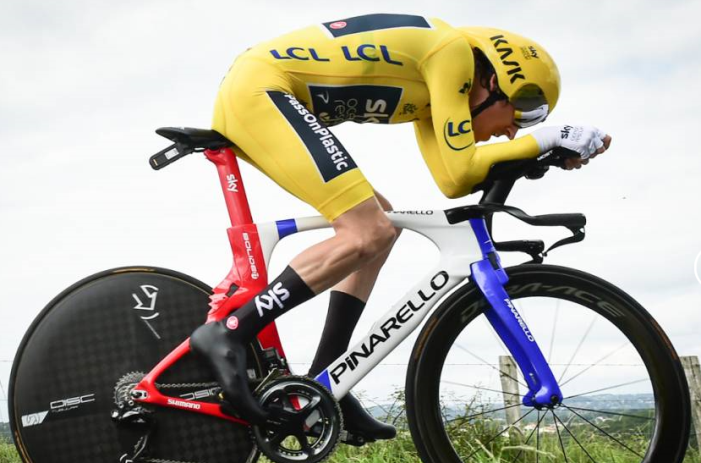 Froome kwam als eerste binnen en die deed er ff een klap af op de tijd van Kwiat: 49 seconden sneller…… Zou Dumoulin daar aan kunnen.….? Roglic komt daarna binnen, maar zijn tijdrit is niet geweldig, hij verliest 1 minuut 11 seocen op Froome en verliest zijn podiumplek.Dan komt Dumoulin aan….. Oe, dat wordt spannend nog 10 seconden voor 140 meter. 9, 8, 7, 6, 5 (nog 70 meter), 4, 3, 2, 1 (hij haalt het niet), 0. 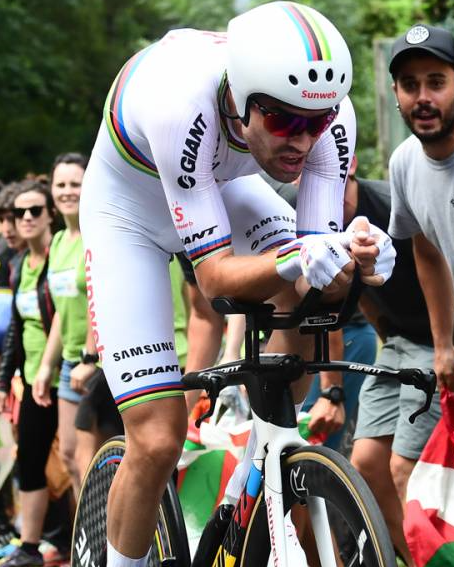 Shit de tijd in het rood: 1,78 seconden langzamer dan Froome……………… godznondeknetter, djuu, verdomme……Maar dan een paar seconden later. Nee hoor, de tijd gaat niet in het rood, het is in het groen. Dumoulin is 1,78 seoconden sneller dan Froome. Onduidelijkheid alom……. Het bleek dus dat bij de finish van Froome net vantevoren een Gendarme over de streep liep en daardor de tijd te vroeg stopte bij Froome……… lekker professioneel allemaal zeg………Thomas moet nog binnenkomen, maar die heeft er het laatste stuk flink op in moeten leveren, die was te snel gestart. Thomas verliest 14 seconden op Dumoulin, maar is die nu eerste………………………..?Ja, ja, de Tourradio geeft het aan: Vainqueur du jour: Tomme Dumoulin!!!Yes, yes, yes, Dumoulin wint de afsluitende tijdrit: mooi voor Tom man!! Enne…. 3 Nederlandse etappezeges……………… mooi, mooi, mooi!!!!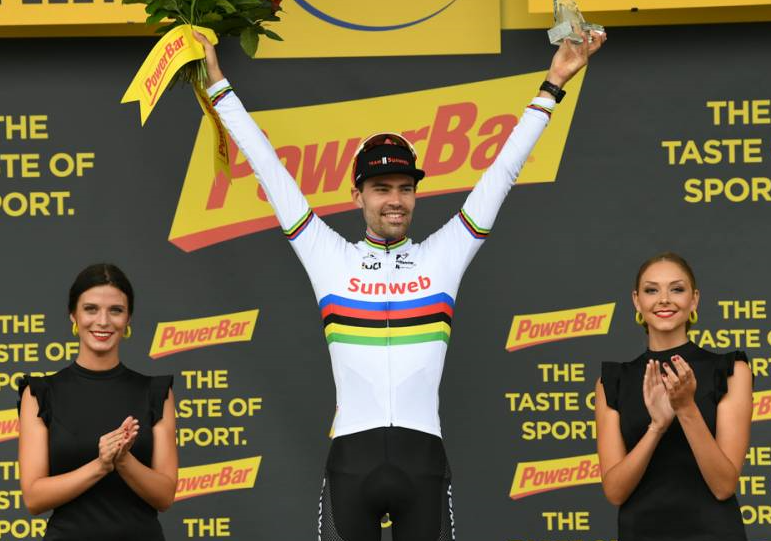 Da’s ff lekker en Dumoulin superblij!!!! Stel dat ie met 2 seconden verloren zou hebben…………, dan was ie zeker als een oorlogsschip geweest. Maar nu, nu is alles pais en vree!! Terecht dat Dumo won!!!!De eerste 20 van gisteren, Saint Pée-sur-Nivelle - Espelette: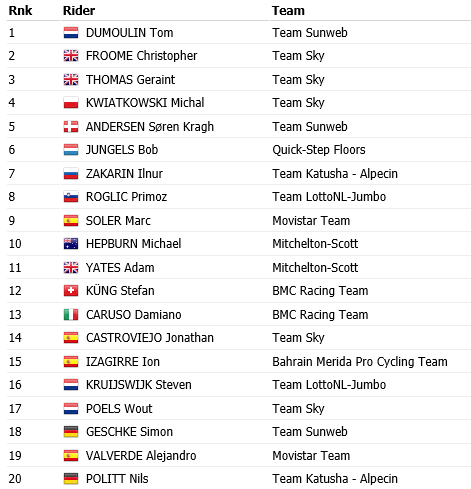 ONS TOURSPEL in etappe 20: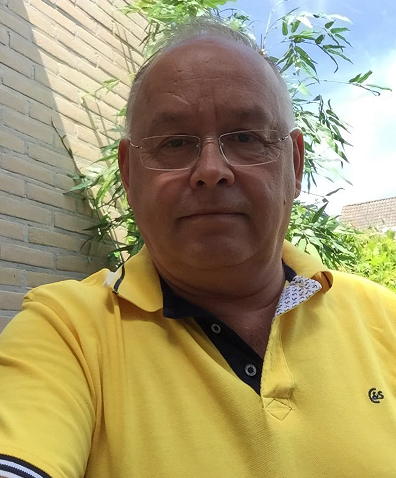 Ja, hoe gaat het met de tijdrit in ons Tourspel………………De winnaar komt weer uit de Molendreef in Ossendrecht. En hij vertoeft gewoon in Leuven hè, hij pakte eergisteren al een 2e plaats en een slagroomtaart van de Vrienden van Bokki.Gisteren in de tijdrit pakt ie gewoon de dagprijs met 128 punten.Voor René –Briekske Schotte- van den Bogaert schrijven we dus 3 euro bij.Gaat lekker zo René, en Felix heeft er nog aar eens een mooi fotookuh van je bijgezocht…………Op plaats 2 ook een bekende van de laatste week. Het is bijna ongelooflijk, maar Ellen (Roedelof), nu komen er 2 euro naar je toe voor de 2e plaats gisteren. Jouw score gisteren: 120 punten.1 euro mogen we reserveren voor René’s zoon Jim. Ja Jim, ook jij weer prijs met 119 punten dus 1 euro!!Gefeliciteerd allemaal!!!De uitslag van gisteren (etappe 20): Voor we naar de tussenstand in het Algemeen Klassement gaan, net als eergisteren, eerst weer even een gesponsorde prijs uitdelen. De gesponsorde prijzen: Kadobon Gall & Gall - Hoogerheide:In het Tourjournaal van gisteren meldde Felix al. De dagwinnaar van etappe 20 wint een kadobon van de Gall & Gall in Hoogerheide.En dat wordt aardig puzzelen; en waarom………Nou, de dagwinnaar was René van den Bogaert; die won al een slagroomtaart, René doet dus niet meer mee om de gesponsorde prijzen.Dan maar de nummer 2: Ellen Roedelof, maar Ellen won al 2 kaarten voor de Draai van de Kaai….., ook Ellen doet niet meer mee voor de gesponsorde prijzen. 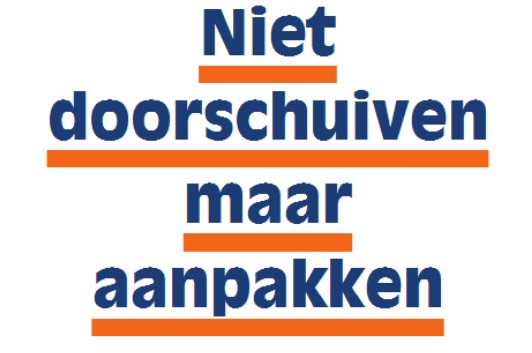 Oké nummer 3 dan: Jim van den Bogaert. Maar Jim won ook al 2 kaarten voor de Draai van de Kaai. Dus ook voor Jim geldt; geen gesponsorde prijs meer.Oké wie was er dan de nummer 4 van de etappe van gisteren…………………………, dat is Perry Clarijs………, en wat denk je; die heeft ook al een slagroomtaart en zo moeten we dus naar nummer 5 van gisteren.                                                                Da’s hier wel ff anders, wel doorschuiven die prijs En ja hoor, hè hè, we hebben een prijswinnaar. De nummer 5 van gisteren gaat aan de haal met de kadobon van de Gall & Gall. Maar ja hoor, daar hebben we een ex-aequo……………… Met 111 punten zijn Kees van Ginneken en de Broers van Hoven gedeeld 5e. En dan gaat de regel in, wie staat het laagst geklasseerd na etappe 20………Eens even kijken……Kees staat op plaats 73 met 1.646 punten. De Broers van Hoven staan met 1.789 punten op plaats 27 en dus een stuk hoger dan Kees.De kadobon gaat dus naar Hèrel,  naar de vader van Roompot profwielrenner Sjoerd van Ginneken.Kees, de prijs geeft Felix binnenkort af.Gefeliciteerd!!!De tussenstand in het Algemeen Klassement na etappe 20:Frank Dingemans deed een goede zaak gisteren. Frank pakte winst op de nummers 2 t/m 4 in het Klassement. Die gaat heel goed en heeft nu 1.928 punten.Nummer 2 is Wilfred nog steeds. Wilfred’s achterstand wordt wel wat groter en is nu 49 punten…. Op plaats 3 ook nog steeds Kees van Tiggelen. Kees blijft in de buurt van Wilfred; het verschil is 3 punten. Kees van Tiggelen gaf gisterenochtend nog aan het geweldig te vinden als ie zondagavond ook nog op 3 zou staan…….., tja, dat is voor vanavond……………………….Jack Suijkerbuijk staat op de 4e plaats maar loopt wel ietsje in op de nummers 2 en 3 van het podium, het verschil is nog respectievelijk 9 en 6 punten.Thijs Goossens doet het ook lekker op plaats 5, zijn achterstand is ook niet groot. 7 puntjes op Jack. Wel mooi dat Thijs al het wielervernuft in de familie voor blijft…………………De complete tussenstand in het Algemeen Klassement na etappe 20:De EINDSTAND van het bergklassement: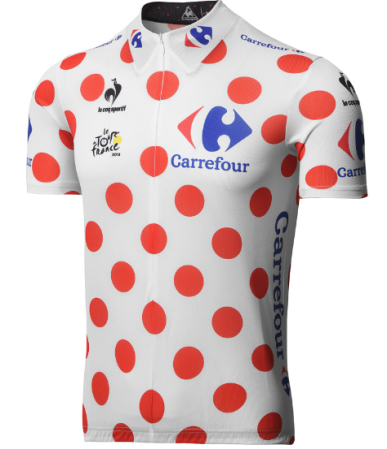 Vrijdag was de laatste bergetappe, en zodoende is de strijd om de bolletjestrui beslecht. Gisteren was Felix er niet meer aan toe gekomen om de prijzen voor het bergklassement uit te reiken. Dus doen we het nu:De winnaar in het Bergklassement had 896 punten, en de nummer laatst had er 343. Toch een slordige 553 verschil.Goed de nummer 100 in het bergklassement laat zich raden; dat is Wim Erkelens. Dat verrast ons niet, want Wim doet het in alle klassementen goed als het om de laagste notering gaat………………….De winnaar verklapt Felix zo, maar er zijn 5 geldprijzen in dit klassement. De meest vervelende plaats is hier wel plaats 6. En dat is Perry Clarijs….., alles ging zo goed Perry en hier dan ff een dompertje. Je scoorde 800 punten in de bergen en dat levert gewoon niks op………….De 5e plaats en € 2,50  is voor René van den Bogaert met 804 punten.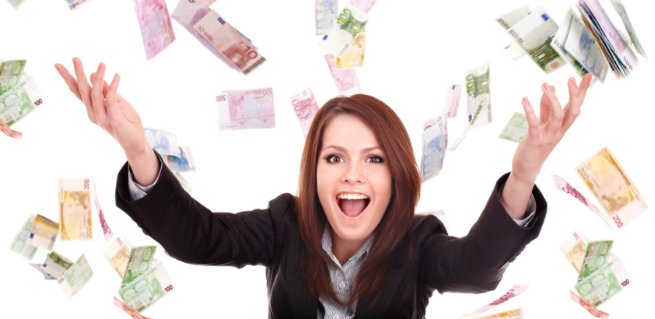 Op plaats 4 treffen we met 822 punten hier René’s zoon: Jim van den Bogaert. €  5,00 voor Jim.Op het podium van het Bergklassement op het laagste treetje, dus op plaats 3 met 830 punten: Nico – Frits the Farmer-  Hoogerwerf; €  7,50 voor Nico.Op het één na hoogste schavotje staat met 873 punten: Tour van de Goor. Tour verdient hiermee €  9,00.En de winnaar in het bergklassement is een winnares en daar staat niemand van te kijken gezien haar uitslagen van de laatste week: ELLEN ROEDELOF is Bergkoningin 2018. Ellen behaalde 896 punten en verdient zo €  12,00 De EINDSTAND van de top 10 in het Bergklassement: Als je je afvraagt hoeveel je geworden bent in het bergklassement.  Daar heeft Felix dezelfde oplossing als eerder aangegeven:.Op de site www.hettourspelvanwestbrabant.nl kun je heel eenvoudig onder Tourspel 2018 naar de pagina Klassementen surfen, en daar staat ook het Bergklassement………Goed, na deze prijzen gaan we over naar:De etappe van vandaag, de laatste: Etappe nummer 21Vandaag dan alweer de laatste etappe………………………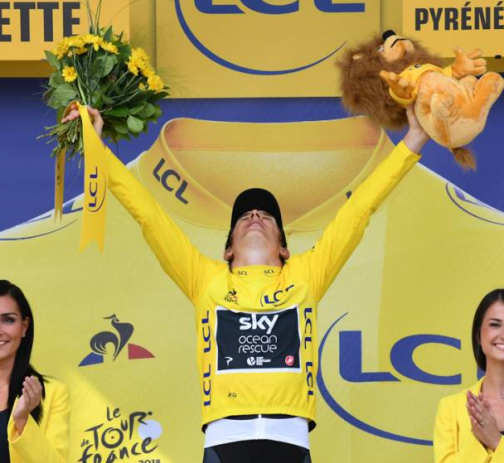 De Tour is beslist; vandaag is de optocht naar Parijs waar de renners zich op de Champs Elyssees mogen showen. Na een mooie Tour, die in de eerste week wat saaitjes was, maar in week 2 en 3 heel veel goed maakte…..Waar Chris Froome heeft laten zien minder sterk uit de Giro gekomen te zijn dan Tom Dumoulin, waar Primoz Roglic op de deur bonkt om het kopmanschap te dragen, waar Nairo Quintana nog wel een rit kan wonnen maar het klassement niet meer zo zijn ding is, waar Warren Barguil niet de vorm van 2017 laat zien, waar het sprinters al in een redelijk vroeg stadium was uitgedund, waar Peter Sagan op karakter toch Parijs weet te halen en waar SKY plan B uit de kast moet halen om de Touroverwinning te kunnen vieren……………… dat was De Tour van 2018. Maar eerst vandaag nog de rit vanuit Houilles naar Parijs.Het wordt deze keer een rit van 116 kilometer. Na 61,5 kilometer wordt voor de 1e keer de finishstreep op de Champs gepasseerd en dat doen de renners nog 9 keer, maar bij de 9e keer is het ook de laatste keer en zijn de renenrs binnen……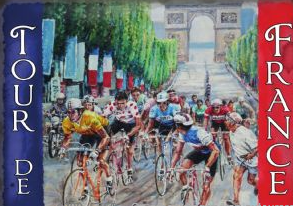 Het wordt een redelijk latertje, want pas om 16.20 uur is het vertrek in Houilles gepland. Tussen zeven en kwart over zeven wordt de streep op de Champs Elyssees voor de laatste keer gepasseerd.Laatste EXTRA PRIJS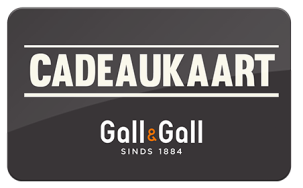 De 5e kadobon van Gall & Gall is een prijs die gewonnen zal worden door een dame. De dame die in de eindklassering het hoogst van alle dames eindigt, wint kadobon 5.Tot zover maar weer………………………À demain.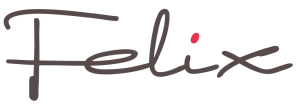 NaamPunten    in Et. 201René van den Bogaert1282Ellen Roedelof1203Jim van den Bogaert ***1194Perry Clarijs1135Kees van Ginneken111Broers van Hoven1117Nico Hoogerwerf1068Wesley Verbraak989Jan Schuurbiers97Johan Mathijssen9711Eric Konings96Johan de Bruyn96Coen Pijpers9614Wim Hendrickx9515Richard Slabbekoorn9116John Verbraeken90Nick Orlando90Arthur van de Goor9019Arjan Buijsen8920Stan Hoogerwerf ***88Casper Pruijn8822Martijn van den Berg87Ronald Withagen87Robbert Klaassen87Erik Roest87Roger Withagen87Sjack van den Hout8728Jan van Dun83John Kerstens83Frank Linssen8331Frank Dingemans82Willy van As82Jules Theuns82Sjaak van den Berg82Thijs Goossens ***82Marc Nuijten8237Marc van Loon81Tjerk Borremans8139Karlijn Stultiens80Sander Kerstens ***8041Corné Bolluijt79Peter de Wilde7943Linda Rieske ***78Marc Augustijn78Ilse van Ginneken78Rien Brans78André Maas7848Tommie Withagen77Teun van Ginderen7750Jac Borremans76Robert Janssens76Jeanne Kerstens76Eric Goossens7654Adrie van Overveld75Welmer Boer7556Peter Kwaaitaal74Jack Suijkerbuijk7458Mark Alberti73Davy van Puyvelde73Liesbeth Clarijs73Annette de Mooij7362Niek Iversen7163Anton van Schaik69Wilfred Luijckx69Harm Rieske69Piet Vermeulen69Richard van Stel69Jos Bogers6969Peter Adriaansen68Niels Adriaansen ***6871Peter van Oirschot67Kees van Tiggelen6773Dick Rombout6674Erik van der Lee6575Henny vd Lee64Erik-Jan de Bruijn64Mark Ketelaars64Rob van Haperen ***64Jean-Pierre van Bergen64Roger Groffen64Jelle Goossens ***64Lucien Klerkx6483Niels van Elzakker62Robert Reuvers6285Wim Erkelens6186Martine vd Nieuwenhuijzen60Peter Palinckx6088Martin Tijsma5789Samantha van der Lee5690Jan Bus54Paulien Klaassen5492Stefan van der Sanden5393Roma Lucas50Alexander de Vos5095Mark Almekinders4996Corné Lodiers4597Ronald Groesbeek44Linda Prop4499Michael de Raaff43100John van der Poel31NaamTotaal     ná Et. 19Punten    in Et. 20Totaal     ná Et. 201Frank Dingemans18468219282Wilfred Luijckx18106918793Kees van Tiggelen18096718764Jack Suijkerbuijk17967418705Thijs Goossens ***17818218636Martijn van den Berg17638718507Willy van As17678218498Anton van Schaik17766918459Robbert Klaassen175187183810Sjaak van den Berg175482183611Stefan van der Sanden178253183512René van den Bogaert1705128183313Jim van den Bogaert ***1706119182514Linda Rieske ***1746781824Rien Brans174678182416Harm Rieske175269182117Jean-Pierre van Bergen175264181618Erik Roest172687181319Nico Hoogerwerf1705106181120Johan de Bruyn171496181021Jules Theuns172582180722Roger Withagen1717871804Marc Nuijten172282180424Alexander de Vos175150180125Karlijn Stultiens172080180026Tjerk Borremans171081179127Broers van Hoven1678111178928Stan Hoogerwerf ***1698881786Eric Goossens171076178630Robert Reuvers1706621768Coen Pijpers1672961768Roger Groffen170464176833Jan Bus171354176734Niek Iversen1694711765Teun van Ginderen168877176536Ronald Withagen1677871764Frank Linssen168183176438Mark Almekinders170749175639Peter van Oirschot1688671755Johan Mathijssen165897175541Rob van Haperen ***168964175342Mark Alberti167973175243Casper Pruijn165888174644Nick Orlando165590174545Jan van Dun166083174346Eric Konings1641961737Richard Slabbekoorn164691173748Jos Bogers166669173549Wesley Verbraak163598173350Erik-Jan de Bruijn166664173051Wim Hendrickx163295172752Jelle Goossens ***166264172653Marc van Loon164481172554John van der Poel168931172055Ellen Roedelof1590120171056André Maas162378170157Ilse van Ginneken162278170058John Verbraeken160490169459Davy van Puyvelde162073169360Linda Prop164844169261Samantha van der Lee163456169062Piet Vermeulen161769168663Mark Ketelaars1616641680Sjack van den Hout159387168065Erik van der Lee160365166866Arthur van de Goor157590166567Michael de Raaff161843166168Perry Clarijs1547113166069Corné Bolluijt158079165970Sander Kerstens ***157880165871Richard van Stel158769165672Tommie Withagen157077164773Kees van Ginneken1535111164674Robert Janssens156876164475Jan Schuurbiers154697164376Jeanne Kerstens156576164177Peter Palinckx158060164078Henny vd Lee157564163979Niels van Elzakker1572621634Peter de Wilde155579163481Peter Kwaaitaal154474161882Paulien Klaassen156154161583Annette de Mooij153773161084Lucien Klerkx154264160685John Kerstens151383159686Jac Borremans151576159187Peter Adriaansen151268158088Welmer Boer150375157889Marc Augustijn147578155390Roma Lucas149650154691Corné Lodiers149345153892Liesbeth Clarijs146473153793Dick Rombout145566152194Martin Tijsma142757148495Arjan Buijsen138789147696Niels Adriaansen ***139568146397Adrie van Overveld137575145098Ronald Groesbeek139044143499Martine vd Nieuwenhuijzen1213601273100Wim Erkelens80861869BERGKLASSEMENTBERGKLASSEMENTBERGKLASSEMENTBERGKLASSEMENTBERGKLASSEMENTBERGKLASSEMENTBERGKLASSEMENTBERGKLASSEMENTBERGKLASSEMENTBERGKLASSEMENTBERGKLASSEMENTNaamEt. 10Et. 11Et. 12Et. 14Et. 15Et. 16Et. 17Et. 19Totaal1Ellen Roedelof1101411851841541801678962Arthur van de Goor1021451615918951521418733Nico Hoogerwerf1081491466532651361298304Jim van den Bogaert ***1201221613743421591388225René van den Bogaert1011481741823221631558046Perry Clarijs86161164240511631518007Ronald Withagen1131351713620381531317978Piet Vermeulen1131111456246431501267969Eric Konings10413717136051154134787Richard Slabbekoorn106135158361855149130787